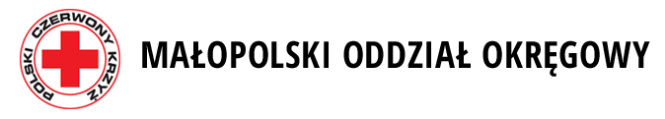 Załącznik nr 1 do Regulaminu Konkursu Fotograficznego………………………..……….pieczęć placówkiZGŁOSZENIE PRAC KONKURSOWYCH biorących udział w Konkursie Fotograficznymrealizowanym w ramach projektu „Zielona rEwolucja- przez proste działania do dużej zmiany” przy wsparciu finansowym Województwa MałopolskiegoUWAGA! Wypełnioną Kartę zgłoszeniową należy przysłać skanem mailowo na adres: krakow.mlodziez@pck.malopolska.pl do dnia 15 grudnia 2021 r.Oświadczam, że zapoznałem/-am się z Regulaminem powyższej Konkursu Fotograficznego, w pełni akceptuję jego warunki i zobowiązuję się do jego przestrzegania.……………………………….……………….Data, pieczątka i podpis osoby reprezentującej placówkęOświadczam, że wyrażam zgodę na pełnienie funkcji osoby koordynującej powyższy Konkurs Fotograficzny, zapoznałem/-am się z Regulaminem powyższego Konkursu, w pełni akceptuję jego warunki i zobowiązuję się do jego przestrzegania.……………………………….……………….Data, czytelny podpis osoby koordynującej KonkursINFORMACJA W SPRAWIE PRZETWARZANIA DANYCH OSOBOWYCH OSOBY REPREZENTUJĄCEJ PLACÓWKĘ,OSOBY KOORDYNUJĄCEJ KONKURS ZE STRONY PLACÓWKIORAZ UCZESTNIKÓW KONKURSU I ICH PRZEDSTAWICIELI USTAWOWYCH- dot. Konkursu Fotograficznego realizowanego w ramach projektu „Zielona rEwolucja- przez proste działania do dużej zmiany” przy wsparciu finansowym Województwa Małopolskiego (dalej: „Konkurs”) -                                    Zgodnie z art. 13 i art. 14 Rozporządzenia Parlamentu Europejskiego i Rady (UE) 2016/679 z dnia 27 kwietnia 2016 r. w sprawie ochrony osób fizycznych w związku z przetwarzaniem danych osobowych i w sprawie swobodnego przepływu takich danych oraz uchylenia dyrektywy 95/46/WE (dalej „Rozporządzenie Ogólne”) Polski Czerwony Krzyż informuje, że:Administratorem Pani/Pana danych osobowych jest Polski Czerwony Krzyż z siedzibą w Warszawie, ul. Mokotowska 14, 00-561 Warszawa. W Polskim Czerwonym Krzyżu od dnia 25 maja 2018 r. działa Inspektor Ochrony Danych Osobowych. Dane kontaktowe Inspektora Ochrony Danych: Pan Andrzej Antoń, ul. Mokotowska 14, 00-561 Warszawa, adres e-mail: andrzej.anton@pck.org.pl, telefon + 48 22 326 13 06. Pani/Pana dane osobowe, ujęte w Karcie zgłoszeniowej prac konkursowych, są przetwarzane w celu organizacji i przeprowadzenia Konkursu na podstawie art. 6 ust. 1 lit. b Rozporządzenia Ogólnego - tj. w związku z akceptacją Regulaminu Konkursu oraz w celu ewentualnego ustalenia, dochodzenia lub obrony przed potencjalnymi roszczeniami, a także rozliczenia Konkursu, co stanowi prawnie uzasadniony interes Administratora (art.  6 ust. 1 lit. f Rozporządzenia Ogólnego). Pana/Pani dane osobowe jako osoby koordynującej Konkurs, a także dane osobowe uczestników Konkursu i ich przedstawicieli ustawowych zostały uzyskane od placówki dokonującej zgłoszenia prac konkursowych.Pani/Pana dane osobowe mogą zostać udostępnione podmiotom uprawnionym do uzyskania danych osobowych na podstawie przepisów prawa. Pani/Pana dane osobowe nie będą przekazywane do państw trzecich (poza Europejski Obszar Gospodarczy) ani do organizacji międzynarodowych.Pani/Pana dane osobowe będą przetwarzane przez okres trwania Konkursu oraz okres przedawnienia roszczeń przysługujących Administratorowi danych i w stosunku do niego. Podanie przez Panią/Pana danych osobowych jest dobrowolne, lecz konieczne do wzięcia udziału w Konkursie. Posiada Pani/Pan prawo do: uzyskania informacji o przetwarzaniu danych osobowych i uprawnieniach przysługujących zgodnie z Rozporządzeniem Ogólnym, dostępu do treści swoich danych oraz ich sprostowania, a także prawo do usunięcia danych osobowych ze zbiorów Administratora (chyba że dalsze przetwarzanie jest konieczne dla wykonania obowiązku prawnego albo w celu ustalenia, dochodzenia lub obrony roszczeń), oraz prawo do ograniczenia przetwarzania, przenoszenia danych, wniesienia sprzeciwu wobec przetwarzania – w przypadkach i na warunkach określonych w Rozporządzeniu Ogólnym.Pani/Pana dane osobowe nie będą przedmiotem automatycznego podejmowania decyzji ani profilowania.W razie uznania, że przetwarzanie Pani/Pana danych osobowych narusza przepisy Rozporządzenia Ogólnego, ma Pani/Pan prawo wniesienia skargi do Prezesa Urzędu Ochrony Danych Osobowych. Lp.KlasaImię i nazwisko autoraNazwa projektu/ nazwa zdjęciaImię i nazwisko osoby koordynującej Konkurs ze strony placówkiKontakt do osoby koordynującej Konkurs(numer telefonu i adres e-mail)